          KOŚCIERSKIE PRZEDSIĘBIORSTWO PRODUKCYJNO – USŁUGOWE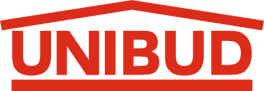                                          SPÓŁKA  Z O. O.  W  WIELKIM KLINCZU                                                83 – 423 Wielki Klincz, UL. J. Wybickiego 27NIP 591-000-44-63   TEL. 058 68 01 660 ... 699   FAX: 058 68 62 501 e-mail: kppu@unibud.pl	                                                          Nr rach. :  Bank Millennium 71 11602202 0000 0000 6192 6751	Kościerskie Przedsiębiorstwo Produkcyjno-Usługowe UNIBUD Sp. z o.o. w Wielkim Klinczu w związku z dynamicznym rozwojem poszukuje pracownika na stanowisko:Specjalista ds. księgowościZakres obowiązków:księgowanie faktur sprzedażowych,weryfikacja i kompletowanie dokumentów towarzyszących wysyłce towarów,tworzenie oraz księgowanie not memoriałowych,przygotowywanie bieżących analiz i raportów,rozliczanie rozrachunków,sporządzanie potwierdzeń sald,księgowanie rozliczeń kart płatniczych,aktywny udział w księgowych zamknięciach miesiąca i roku.Wymagania:wykształcenie kierunkowe z zakresu finansów i/lub księgowości,doświadczenie zawodowe min. rok na podobnym stanowisku,znajomość polskiej ustawy o rachunkowości, ustawy o podatku dochodowym i podatku VAT,znajomość programu księgowego Comarch xl/Optima będzie dodatkowym atutem.Prosimy o składanie CV na adres mailowy kadry@unibud.pl.